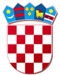 REPUBLIKA HRVATSKAVARAŽDINSKA ŽUPANIJAOSNOVNA ŠKOLA VELIKI BUKOVECŠKOLSKI ODBOR KLASA: 003-06/19-01/1URBROJ: 2186-140-07-19-12Veliki Bukovec, 31. srpnja 2019.svim članovima ŠOP O Z I V30. sjednica Školskog odbora održat će se u srijedu, 31.9.2019. godine telefonskim putem.DNEVNI RED:Verifikacija Zapisnika s prethodne sjedniceDonošenje Odluke o utvrđivanju kriterija za određivanje ciljne skupine za prijavu na otvoreni poziv za dostavu projektnih prijedloga „ Osiguravanje školske prehrane za djecu u riziku od siromaštva za školsku godinu 2019./2020.“Ostalo                                                                                      Predsjednica Školskog odbora:                                                                                                           Verica Šehić